Конспект открытого занятия по фэмп в старшей группе.«Путешествие в страну Сказок».1.Программное содержание:Упражнять в счете в пределах до 10 в прямом и обратном порядке.Закрепить знание о последовательности дней недели,времен года.Закрепить умение сравнивать 2 рядом стоящих чисел.Закрепить представление детей о геометрических фигурах: умение различать  геометрические фигуры,умение сравнивать их по свойствам (по цвету, форме и величине)Закрепить знание цвета.Развивающие задачи:Создать условия для развития логического мышления, сообразительность, внимание.Способствовать формированию мыслительных операций, развитию речи, умению аргументировать свои высказывания.Воспитательные задачи:Воспитывать самостоятельность, умение понимать учебную задачу и выполнять её самостоятельно.Методические приемы:Успокаивающие упражнения перед занятием.Игровой (использование сюрпризных моментов)Наглядный ( использование иллюстраций)Поощрение, анализ занятия.Оборудование и материал:К пяти шарам прекреплены небольшие конверты с загадками о сказочный героях.Изображение сказочных героев на слайдах.Карточки для игры «Найди недостающую фигуру».Цифры.Карточки на каждого ребенка синего и желтого цвета.Ход непосредственно образовательной деятельности:Игра -  приветствие «Поздороваемся»Друг к другу лицом повернулисьУлыбнулисьРуку правую подали,А потом её пожалиИ друг друга мы обнялиОтошли,Поклонились,И немного покружились.Все готовы заниматься.Дети: Очень будем мы стараться.Воспитатель:Ребята я очень рада видеть вас. А теперь  посмотрите на наших гостей, подарите им улыбки и поздороваемся.Воспитатель: Отлично.Воспитатель: Ребята, посмотрите, как много у нас разноцветных воздушных шариков!Воспитатель: Как узнать сколько их? (Нужно посчитать шарики)Воспитатель :Давайте их сосчитаем. Сколько их?Воспитатель: Эти воздушные шары прислали нам жители Страны Сказок. Шары необычные, они с загадками.Если мы правильно отгадаем то мы окажемся в Стране Сказок.Воспитатель: Эльмир, возьми красный воздушный шар и принеси его нам. (Открывает конверт и загадывает загадку)Загадка:Маленькая девочка весело бежит по тропинке  к  домику, что в лесу стоитНужно этой девочке к бабушке скорей отнести корзинку, посланную  с ней (Кто это).-Вот и она сама Красная шапочка.Слайд №1Воспитатель: Она идет к бабушке .Что она несет ей?(Ответы детей)Воспитатель: Молодцы, а еще она несет  ей конфеты.Воспитатель: Как узнать сколько конфет? (Надо сосчитать)Воспитатель: Давайте сосчитаем. Сколько конфет?Ребенок выходить к доске, выставляет на доску, считает.Воспитатель: Сколько всего конфет?(10)Воспитатель: Молодцы! Какая конфета по счету желтая? Воспитатель: Какая по счету голубая конфета? Воспитатель: Какого цвета пятая конфета.Воспитатель: Хорошо! Вы правильно выполнили задания. Нам пора отправлятся в следующую сказку, а красной шапочке надо идти в гости к бабушке.Воспитатель: Андрей  пойдет и принесет нам желтый шар. (Открывает конверт и загадывает загадку).Загадка:Он не знает ничего. Вы все  знаете его.Мне ответьте без утайки. Как зовут его?.. (Незнайка).Слайд№2Воспитатель: Незнайка забыл числа и перепутал. Помогите каждому числу встать на своё место. Расставьте их по порядку.  Воспитатель: Халимат, посчитай числа по порядку, так, как ты их расставил.Воспитатель: Алина, попробуй посчитать по другому - обратный счёт от10 до 1.Воспитатель: Ребята, давайте проверим, какое число вы поставили между числами 3 и 5.Воспитатель: Какое число вы поставили между числами 7 и 9Воспитатель:Какое число вы поставили между числами 1 и 3Воспитатель:Какое число вы поставили между числами 4 и 6;Воспитатель: Назовите соседей числа 6, 2, 4, 9;Воспитатель: Назови число, которое больше числа 3 на 1.Воспитатель: Назови число, которое больше числа 5 на 1.Воспитатель: Назови число, которое больше числа 7 на 1.Воспитатель: Молодцы, вы отлично справились заданием. Теперь каждое число заняло нужное место в числовом рядуЗагадка:Деревянным острым носом всюду лезет он без спросаДаже дырку на картине  носом сделал…БуратиноСлайд №3Воспитатель: Мальвина дала задание Буратино найти лишнюю фигуру, но он не может справиться. Давайте поможем? (Давайте) Слайд №4 Игра «Найди лишнюю фигуру»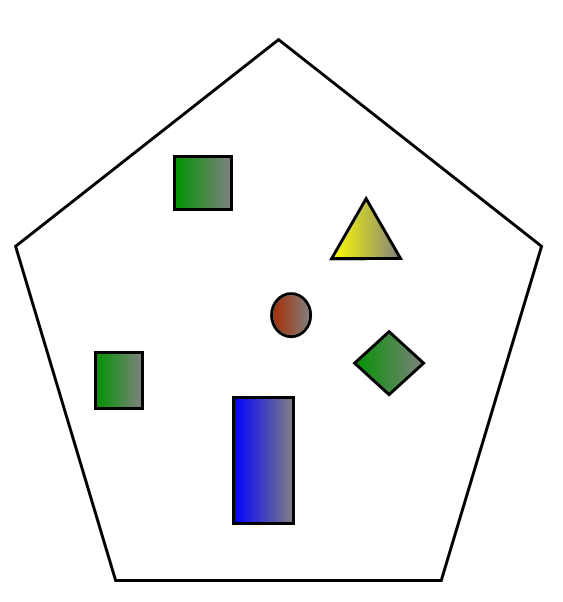 - Буратино благодарит вас.- Попрощаемся с Буратино и отправимся в следующую сказку.Артем принесет нам зеленый шар. Слайд №5- Ребята, Крокодил Гена дал Чебурашке задание: - Одному ему не справиться с таким заданием. Ему нужно посадить цветы в клумбы. Давайте поможем Чебурашке.Ребята, давайте поиграем. Эта игра - испытание «Верно- неверно» поможет исправить ошибки, которые злой колдун специально кое-где оставил.Если вы услышите то, что считаете правильным, хлопайте в ладоши, если же то, что не правильно – покачайте головой- утром солнышко встает;- по утрам нужно делать зарядку- нельзя умываться по утрам- днем ярко светит луна- утром дети идут в детский сад - ночью люди обедают- вечером вся семья собирается дома- В неделе 7 дней- За понедельником следует среда- после субботы идет воскресение- перед пятницей стоит четверг- всего 5 времен года- Весна наступает после летаЗагадка:Толстяк живет на крыше. Летает всех он выше,Если ляжешь  рано спать ты с ним сможешь поигратьПрилетит к тебе в твой сон живой веселый …. (Карлсон)Слайд №6Игра «Что не хватает».-Ребята вы выполнили все задания.Молодцы!Вам понравилось сегодняшнее занятие?Что вы запомнили сегодня?Что мы делали с вами? В каких сказках мы были сегодня?Сегодня очень активны были все .